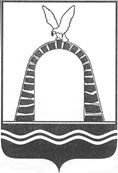 АДМИНИСТРАЦИЯ ГОРОДА БАТАЙСКАПОСТАНОВЛЕНИЕ от ______________ № _____г. БатайскО внесении изменений в постановлениеАдминистрации города Батайска от 27.11.2018 № 358 «Об утверждении муниципальной программыгорода Батайска «Доступная среда»Во исполнение Областного закона Ростовской области от 29.06.2022 № 708-ЗС «О признании тратившими силу отдельных областных законов (отдельного положения Областного закона) по вопросу наделения органов местного самоуправления государственными полномочиями Ростовской области по организации оказания медицинской помощи», распоряжений Правительства Ростовской области от 22.11.2022 № 1052 «О передаче учреждений здравоохранения как имущественных комплексов из муниципальной собственности муниципальных образований Ростовской области в государственную собственность Ростовской области», от 19.12.2022 № 1165 «О передаче учреждений здравоохранения как имущественных комплексов из муниципальной собственности муниципальных образований Ростовской области: «Город Батайск», «Город Ростов-на-Дону» в государственную собственность Ростовской области», в соответствии с постановлениями Администрации города Батайска от 30.10.2018 № 170 «Об утверждении Положения о порядке разработки, реализации и оценки эффективности муниципальных программ города Батайска», от 21.11.2018 № 295 «Об утверждении Методических рекомендаций по разработке и реализации муниципальных программ города Батайска», Администрация города Батайска постановляет:	1. Внести изменения в постановление Администрации города Батайска от 27.11.2018 № 358 «Об утверждении муниципальной программы города Батайска «Доступная среда» согласно приложению.2. Финансовому управлению города Батайска осуществлять финансирование муниципальной программы города Батайска «Доступная среда» в пределах ассигнований, предусмотренных на указанные цели в бюджете города Батайска.3. Настоящее постановление вступает в силу со дня его официального опубликования.4. Настоящее постановление подлежит включению в регистр муниципальных нормативных правовых актов Ростовской области.5. Контроль за исполнением настоящего постановления возложить на заместителя главы Администрации города Батайска по социальным вопросам Кузьменко Н.В.Глава Администрации города Батайска                                                                             Р.П. ВолошинПостановление вноситУправление социальной защитынаселения города БатайскаИЗМЕНЕНИЯ,вносимые в муниципальную программу города Батайска«Доступная среда»1. В Паспорте муниципальной программы города Батайска «Доступная среда» строку «Ресурсное обеспечение муниципальной программы» читать в редакции:Общий объем финансирования муниципальной программы составляет 1075,7 тыс. рублей, в том числе:в 2019 году – 957,6 тыс. рублей;в 2020 году – 61,8 тыс. рублей;в 2021 году – 56,3 тыс. рублей;в 2022 году – 0,0 тыс. рублей;в 2023 году – 0,0 тыс. рублей;в 2024 году – 0,0 тыс. рублей;в 2025 году – 0,0 тыс. рублей;в 2026 году – 0,0 тыс. рублей;в 2027 году – 0,0 тыс. рублей;в 2028 году – 0,0 тыс. рублей;в 2029 году – 0,0 тыс. рублей;в 2030 году – 0,0 тыс. рублей.2. В Паспорте подпрограммы «Адаптация приоритетных объектов социальной, транспортной и инженерной инфраструктуры для беспрепятственного доступа и получения услуг инвалидами и другими маломобильными группами населения»: строку «Ресурсное обеспечение подпрограммы 1» читать в редакции:Общий объем финансирования муниципальной подпрограммы 1 составляет 893,1 тыс. рублей, в том числе:в 2019 году – 893,1 тыс. рублей;в 2020 году – 0,0 тыс. рублей;в 2021 году – 0,0 тыс. рублей;в 2022 году – 0,0 тыс. рублей;в 2023 году – 0,0 тыс. рублей;в 2024 году – 0,0 тыс. рублей;в 2025 году – 0,0 тыс. рублей;в 2026 году – 0,0 тыс. рублей;в 2027 году – 0,0 тыс. рублей;в 2028 году – 0,0 тыс. рублей;в 2029 году – 0,0 тыс. рублей;в 2030 году – 0,0 тыс. рублей.3. В Паспорте подпрограммы «Социальная интеграция инвалидов и других маломобильных групп населения в общество»: строку «Ресурсное обеспечение подпрограммы 2» читать в редакции:Общий объем финансирования муниципальной подпрограммы 2 составляет 689,3 тыс. рублей, в том числе:в 2019 году – 64,5 тыс. рублей;в 2020 году – 61,8 тыс. рублей;в 2021 году – 56,3 тыс. рублей;4. Приложение № 3 к муниципальной программе города Батайска «Доступная среда»: Расходы местного бюджета на реализацию муниципальной программы города Батайска «Доступная среда» читать в редакции:Расходы местного бюджета на реализацию муниципальной программы города Батайска «Доступная среда»Примечание.Список используемых сокращений:ГРБС – главный распорядитель бюджетных средствРзПр – раздел, подразделЦСР – целевая статья расходовВР – вид расходовОМ – основное мероприятие5. Приложение № 4 к муниципальной программе города Батайска «Доступная среда»: Расходы на реализацию муниципальной программы города Батайска «Доступная среда» читать в редакции:Расходы на реализацию муниципальной программы города Батайска «Доступная среда»Начальник общего отдела Администрации города Батайска                                                                                                                      В.С. МирошниковаПриложениек постановлениюАдминистрации города Батайскаот__________№_____о№ п/пНаименование муниципальной программы, подпрограммы, номер и наименование основного мероприятияОтветственный исполнитель, соисполнитель, участникКод бюджетной классификации расходовКод бюджетной классификации расходовКод бюджетной классификации расходовКод бюджетной классификации расходовОбъем расходов, всего (тыс. рублей)В том числе по годам реализации муниципальной программы (тыс. рублей)В том числе по годам реализации муниципальной программы (тыс. рублей)В том числе по годам реализации муниципальной программы (тыс. рублей)В том числе по годам реализации муниципальной программы (тыс. рублей)В том числе по годам реализации муниципальной программы (тыс. рублей)В том числе по годам реализации муниципальной программы (тыс. рублей)В том числе по годам реализации муниципальной программы (тыс. рублей)В том числе по годам реализации муниципальной программы (тыс. рублей)В том числе по годам реализации муниципальной программы (тыс. рублей)В том числе по годам реализации муниципальной программы (тыс. рублей)В том числе по годам реализации муниципальной программы (тыс. рублей)В том числе по годам реализации муниципальной программы (тыс. рублей)№ п/пНаименование муниципальной программы, подпрограммы, номер и наименование основного мероприятияОтветственный исполнитель, соисполнитель, участникГРБСРзПрЦСРВРОбъем расходов, всего (тыс. рублей)20192020202120222023202420252026202720282029203012345678910111213141516171819201.Муниципальная программа города Батайска «Доступная среда»всегов том числе:----1582,4957,661,856,3---------1.Муниципальная программа города Батайска «Доступная среда»Управление культуры города Батайска9060801062002001061033,633,6-----------1.Муниципальная программа города Батайска «Доступная среда»Управление культуры города Батайска90608010620071180610859,5859,5-----------1.Муниципальная программа города Батайска «Доступная среда»Управление образования города Батайска-----------------1.Муниципальная программа города Батайска «Доступная среда»Управление жилищно-коммунального хозяйства города Батайска-----------------1.Муниципальная программа города Батайска «Доступная среда»Управление социальной защиты населения города Батайска91310030610052800320683,263,961,355,8---------1.Муниципальная программа города Батайска «Доступная среда»Управление социальной защиты населения города Батайска913100306100528002406,10,60,50,5---------2.Подпрограмма 1 «Адаптация приоритетных объектов социальной, транспортной и инженерной инфраструктуры для беспрепятственного доступа и получения услуг инвалидами и другими маломобильными группами населения»всегов том числе:----893,1893,1-----------2.Подпрограмма 1 «Адаптация приоритетных объектов социальной, транспортной и инженерной инфраструктуры для беспрепятственного доступа и получения услуг инвалидами и другими маломобильными группами населения»Управление культуры города Батайска9060801062002001061033,633,6-----------2.Подпрограмма 1 «Адаптация приоритетных объектов социальной, транспортной и инженерной инфраструктуры для беспрепятственного доступа и получения услуг инвалидами и другими маломобильными группами населения»Управление культуры города Батайска90608010620071180610859,5859,5-----------2.Подпрограмма 1 «Адаптация приоритетных объектов социальной, транспортной и инженерной инфраструктуры для беспрепятственного доступа и получения услуг инвалидами и другими маломобильными группами населения»Управление образования города Батайска-----------------2.Подпрограмма 1 «Адаптация приоритетных объектов социальной, транспортной и инженерной инфраструктуры для беспрепятственного доступа и получения услуг инвалидами и другими маломобильными группами населения»Управление жилищно-коммунального хозяйства города Батайска-----------------3.ОМ 1.1.Совершенствование организационной основы формирования жизнедеятельности инвалидов и других маломобильных групп населенияАдминистрация города Батайска;Управление по архитектуре и градостроительству города Батайска;Муниципальное предприятие «Архитектурно-планировочное бюро» г. Батайска-----------------4.ОМ 1.2.Проведение строительно-монтажных работ по созданию универсальной безбарьерной среды для обеспечения физической доступности здания учреждения культуры города Батайска ГКДЦУправление культуры города Батайска9060801062002001061033,633,6-----------4.ОМ 1.2.Проведение строительно-монтажных работ по созданию универсальной безбарьерной среды для обеспечения физической доступности здания учреждения культуры города Батайска ГКДЦУправление культуры города Батайска90608010620071180610859,5859,5-----------5.ОМ 1.3.Проведение работ по созданию универсальной безбарьерной среды для обеспечения физической доступности МБОУ СОШ № 4 (клуб «Олимпия»)Управление образования города Батайска-----------------6.ОМ 1.4.Создание универсальной безбарьерной среды для обеспечения физической   доступности остановки по адресу: г. Батайск ул. Речная, 111; ул. Орджоникидзе, 124; ул. Кулагина, 1а, возле Магнита; ул. Кулагина, 1а; и детской площадки, расположенной на расстоянии  с западной стороны земельного участка, по адресу: г. Батайск, ул. Рабочая, 87.Управление жилищно-коммунального хозяйства города Батайска, Администрация города Батайска-----------------7.Подпрограмма 2«Социальная интеграция инвалидов и других маломобильных групп населения в общество»всегов том числе:----689,364,561,856,3Прекращение полномочий УСЗН г. Батайска по реализации подпрограммы 2 «Социальная интеграция инвалидов и других маломобильных групп населения в общество»Прекращение полномочий УСЗН г. Батайска по реализации подпрограммы 2 «Социальная интеграция инвалидов и других маломобильных групп населения в общество»Прекращение полномочий УСЗН г. Батайска по реализации подпрограммы 2 «Социальная интеграция инвалидов и других маломобильных групп населения в общество»Прекращение полномочий УСЗН г. Батайска по реализации подпрограммы 2 «Социальная интеграция инвалидов и других маломобильных групп населения в общество»Прекращение полномочий УСЗН г. Батайска по реализации подпрограммы 2 «Социальная интеграция инвалидов и других маломобильных групп населения в общество»Прекращение полномочий УСЗН г. Батайска по реализации подпрограммы 2 «Социальная интеграция инвалидов и других маломобильных групп населения в общество»Прекращение полномочий УСЗН г. Батайска по реализации подпрограммы 2 «Социальная интеграция инвалидов и других маломобильных групп населения в общество»Прекращение полномочий УСЗН г. Батайска по реализации подпрограммы 2 «Социальная интеграция инвалидов и других маломобильных групп населения в общество»Прекращение полномочий УСЗН г. Батайска по реализации подпрограммы 2 «Социальная интеграция инвалидов и других маломобильных групп населения в общество»7.Подпрограмма 2«Социальная интеграция инвалидов и других маломобильных групп населения в общество»Управление социальной защиты населения города Батайска913---689,364,561,856,3Прекращение полномочий УСЗН г. Батайска по реализации подпрограммы 2 «Социальная интеграция инвалидов и других маломобильных групп населения в общество»Прекращение полномочий УСЗН г. Батайска по реализации подпрограммы 2 «Социальная интеграция инвалидов и других маломобильных групп населения в общество»Прекращение полномочий УСЗН г. Батайска по реализации подпрограммы 2 «Социальная интеграция инвалидов и других маломобильных групп населения в общество»Прекращение полномочий УСЗН г. Батайска по реализации подпрограммы 2 «Социальная интеграция инвалидов и других маломобильных групп населения в общество»Прекращение полномочий УСЗН г. Батайска по реализации подпрограммы 2 «Социальная интеграция инвалидов и других маломобильных групп населения в общество»Прекращение полномочий УСЗН г. Батайска по реализации подпрограммы 2 «Социальная интеграция инвалидов и других маломобильных групп населения в общество»Прекращение полномочий УСЗН г. Батайска по реализации подпрограммы 2 «Социальная интеграция инвалидов и других маломобильных групп населения в общество»Прекращение полномочий УСЗН г. Батайска по реализации подпрограммы 2 «Социальная интеграция инвалидов и других маломобильных групп населения в общество»Прекращение полномочий УСЗН г. Батайска по реализации подпрограммы 2 «Социальная интеграция инвалидов и других маломобильных групп населения в общество»8.ОМ 2.1.Выплата компенсации инвалидам страховых премий по договорам обязательного страхования гражданской ответственности владельцев транспортных средствУправление социальной защиты населения города Батайска91310030610052800320683,263,961,355,8Прекращение полномочий УСЗН г. Батайска по выплате компенсации инвалидам страховых премий по договорам обязательного страхования гражданской ответственности владельцевтранспортных средствПрекращение полномочий УСЗН г. Батайска по выплате компенсации инвалидам страховых премий по договорам обязательного страхования гражданской ответственности владельцевтранспортных средствПрекращение полномочий УСЗН г. Батайска по выплате компенсации инвалидам страховых премий по договорам обязательного страхования гражданской ответственности владельцевтранспортных средствПрекращение полномочий УСЗН г. Батайска по выплате компенсации инвалидам страховых премий по договорам обязательного страхования гражданской ответственности владельцевтранспортных средствПрекращение полномочий УСЗН г. Батайска по выплате компенсации инвалидам страховых премий по договорам обязательного страхования гражданской ответственности владельцевтранспортных средствПрекращение полномочий УСЗН г. Батайска по выплате компенсации инвалидам страховых премий по договорам обязательного страхования гражданской ответственности владельцевтранспортных средствПрекращение полномочий УСЗН г. Батайска по выплате компенсации инвалидам страховых премий по договорам обязательного страхования гражданской ответственности владельцевтранспортных средствПрекращение полномочий УСЗН г. Батайска по выплате компенсации инвалидам страховых премий по договорам обязательного страхования гражданской ответственности владельцевтранспортных средствПрекращение полномочий УСЗН г. Батайска по выплате компенсации инвалидам страховых премий по договорам обязательного страхования гражданской ответственности владельцевтранспортных средств8.ОМ 2.1.Выплата компенсации инвалидам страховых премий по договорам обязательного страхования гражданской ответственности владельцев транспортных средствУправление социальной защиты населения города Батайска913100306100528002406,10,60,50,5Прекращение полномочий УСЗН г. Батайска по выплате компенсации инвалидам страховых премий по договорам обязательного страхования гражданской ответственности владельцевтранспортных средствПрекращение полномочий УСЗН г. Батайска по выплате компенсации инвалидам страховых премий по договорам обязательного страхования гражданской ответственности владельцевтранспортных средствПрекращение полномочий УСЗН г. Батайска по выплате компенсации инвалидам страховых премий по договорам обязательного страхования гражданской ответственности владельцевтранспортных средствПрекращение полномочий УСЗН г. Батайска по выплате компенсации инвалидам страховых премий по договорам обязательного страхования гражданской ответственности владельцевтранспортных средствПрекращение полномочий УСЗН г. Батайска по выплате компенсации инвалидам страховых премий по договорам обязательного страхования гражданской ответственности владельцевтранспортных средствПрекращение полномочий УСЗН г. Батайска по выплате компенсации инвалидам страховых премий по договорам обязательного страхования гражданской ответственности владельцевтранспортных средствПрекращение полномочий УСЗН г. Батайска по выплате компенсации инвалидам страховых премий по договорам обязательного страхования гражданской ответственности владельцевтранспортных средствПрекращение полномочий УСЗН г. Батайска по выплате компенсации инвалидам страховых премий по договорам обязательного страхования гражданской ответственности владельцевтранспортных средствПрекращение полномочий УСЗН г. Батайска по выплате компенсации инвалидам страховых премий по договорам обязательного страхования гражданской ответственности владельцевтранспортных средств№ п/пНаименование муниципальной программы, подпрограммыИсточник финансированияОбъем расходов, всего (тыс. рублей)В том числе по годам реализации муниципальной программы (тыс. рублей)В том числе по годам реализации муниципальной программы (тыс. рублей)В том числе по годам реализации муниципальной программы (тыс. рублей)В том числе по годам реализации муниципальной программы (тыс. рублей)В том числе по годам реализации муниципальной программы (тыс. рублей)В том числе по годам реализации муниципальной программы (тыс. рублей)В том числе по годам реализации муниципальной программы (тыс. рублей)В том числе по годам реализации муниципальной программы (тыс. рублей)В том числе по годам реализации муниципальной программы (тыс. рублей)В том числе по годам реализации муниципальной программы (тыс. рублей)В том числе по годам реализации муниципальной программы (тыс. рублей)В том числе по годам реализации муниципальной программы (тыс. рублей)№ п/пНаименование муниципальной программы, подпрограммыИсточник финансированияОбъем расходов, всего (тыс. рублей)201920202021202220232024202520262027202820292030123456789101112131415161.Муниципальная программа города Батайска «Доступная среда»всего1582,4957,661,856,3---------1.Муниципальная программа города Батайска «Доступная среда»местный бюджет33,633,6-----------1.Муниципальная программа города Батайска «Доступная среда»областной бюджет859,5859,5-----------1.Муниципальная программа города Батайска «Доступная среда»федеральный бюджет689,364,561,856,3---------1.Муниципальная программа города Батайска «Доступная среда»внебюджетные источники-------------2.Подпрограмма 1 «Адаптация приоритетных объектов социальной, транспортной и инженерной инфраструктуры для беспрепятственного доступа и получения услуг инвалидами и другими маломобильными группами населения»всего893,1893,1-----------2.Подпрограмма 1 «Адаптация приоритетных объектов социальной, транспортной и инженерной инфраструктуры для беспрепятственного доступа и получения услуг инвалидами и другими маломобильными группами населения»местный бюджет33,633,6-----------2.Подпрограмма 1 «Адаптация приоритетных объектов социальной, транспортной и инженерной инфраструктуры для беспрепятственного доступа и получения услуг инвалидами и другими маломобильными группами населения»областной бюджет859,5859,5-----------2.Подпрограмма 1 «Адаптация приоритетных объектов социальной, транспортной и инженерной инфраструктуры для беспрепятственного доступа и получения услуг инвалидами и другими маломобильными группами населения»федеральный бюджет-------------2.Подпрограмма 1 «Адаптация приоритетных объектов социальной, транспортной и инженерной инфраструктуры для беспрепятственного доступа и получения услуг инвалидами и другими маломобильными группами населения»внебюджетные источники-------------3.Подпрограмма 2«Социальная интеграция инвалидов и других маломобильных групп населения в общество»всего689,364,561,856,3---------3.Подпрограмма 2«Социальная интеграция инвалидов и других маломобильных групп населения в общество»местный бюджет-------------3.Подпрограмма 2«Социальная интеграция инвалидов и других маломобильных групп населения в общество»областной бюджет-------------3.Подпрограмма 2«Социальная интеграция инвалидов и других маломобильных групп населения в общество»федеральный бюджет689,364,561,856,3---------3.Подпрограмма 2«Социальная интеграция инвалидов и других маломобильных групп населения в общество»внебюджетные источники-------------